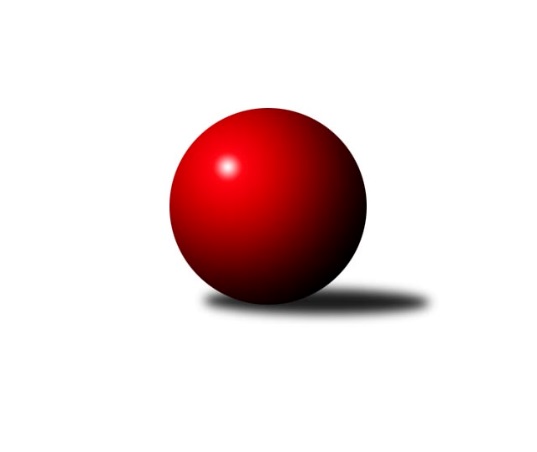 Č.5Ročník 2021/2022	16.10.2021Nejlepšího výkonu v tomto kole: 3203 dosáhlo družstvo: TJ Sokol Husovice2. KLZ B 2021/2022Výsledky 5. kolaSouhrnný přehled výsledků:KK Šumperk	- TJ Jiskra Otrokovice	2:6	3067:3072	9.0:15.0	16.10.HKK Olomouc	- TJ Sokol Husovice	2:6	3147:3203	11.0:13.0	16.10.KK Vyškov	- TJ Centropen Dačice	7:1	3191:3128	14.0:10.0	16.10.KK Zábřeh	- KK Slovan Rosice B	7:1	3098:2928	17.0:7.0	16.10.Tabulka družstev:	1.	KK Zábřeh	5	4	0	1	26.0 : 14.0 	64.0 : 56.0 	 3184	8	2.	TJ Sokol Husovice	5	4	0	1	24.0 : 16.0 	64.5 : 55.5 	 3149	8	3.	KK Vyškov	5	3	1	1	24.0 : 16.0 	61.0 : 59.0 	 3171	7	4.	TJ Centropen Dačice	5	2	1	2	19.0 : 21.0 	56.0 : 64.0 	 3132	5	5.	TJ Jiskra Otrokovice	5	2	0	3	19.0 : 21.0 	64.5 : 55.5 	 3126	4	6.	HKK Olomouc	5	1	2	2	18.0 : 22.0 	59.0 : 61.0 	 3090	4	7.	KK Slovan Rosice B	5	1	1	3	16.0 : 24.0 	56.0 : 64.0 	 3017	3	8.	KK Šumperk	5	0	1	4	14.0 : 26.0 	55.0 : 65.0 	 2976	1Podrobné výsledky kola:	 KK Šumperk	3067	2:6	3072	TJ Jiskra Otrokovice	Kateřina Zapletalová	144 	 134 	 152 	146	576 	 4:0 	 410 	 107	86 	 103	114	Jitka Bětíková *1	Brigitte Marková	117 	 111 	 114 	111	453 	 0:4 	 546 	 144	138 	 117	147	Monika Niklová	Soňa Ženčáková	128 	 119 	 124 	114	485 	 3:1 	 461 	 110	123 	 123	105	Renáta Mikulcová st.	Adéla Příhodová	126 	 114 	 132 	140	512 	 1:3 	 538 	 141	124 	 136	137	Kateřina Fryštacká	Hana Jáňová	128 	 118 	 140 	117	503 	 0:4 	 570 	 145	124 	 149	152	Hana Stehlíková	Pavlína Gerešová	125 	 140 	 137 	136	538 	 1:3 	 547 	 135	145 	 138	129	Marta Zavřelovározhodčí: Pavel Heinischstřídání: *1 od 31. hodu Pavla FryštackáNejlepší výkon utkání: 576 - Kateřina Zapletalová	 HKK Olomouc	3147	2:6	3203	TJ Sokol Husovice	Marcela Říhová	151 	 127 	 126 	120	524 	 0:4 	 568 	 152	156 	 132	128	Lenka Kričinská	Denisa Hamplová	123 	 134 	 122 	122	501 	 2:2 	 538 	 145	127 	 117	149	Lenka Hanušová	Zuzana Kolaříková	120 	 127 	 132 	144	523 	 1:3 	 574 	 157	148 	 138	131	Markéta Gabrhelová	Helena Hejtmanová	121 	 123 	 138 	111	493 	 2:2 	 499 	 136	122 	 100	141	Blanka Sedláková	Silvie Vaňková	124 	 155 	 145 	129	553 	 3:1 	 526 	 108	137 	 157	124	Monika Pšenková	Jaroslava Havranová	117 	 144 	 157 	135	553 	 3:1 	 498 	 136	127 	 122	113	Veronika Dufkovározhodčí: Milan SekaninaNejlepší výkon utkání: 574 - Markéta Gabrhelová	 KK Vyškov	3191	7:1	3128	TJ Centropen Dačice	Lenka Hrdinová	138 	 131 	 123 	144	536 	 3:1 	 510 	 131	126 	 133	120	Tereza Křížová	Monika Maláková	140 	 123 	 128 	123	514 	 3:1 	 504 	 125	147 	 110	122	Jindra Kovářová *1	Zuzana Štěrbová	119 	 136 	 125 	126	506 	 2:2 	 493 	 143	108 	 126	116	Kristýna Macků	Simona Koreňová	151 	 135 	 138 	126	550 	 3:1 	 513 	 127	126 	 122	138	Gabriela Filakovská	Jana Vejmolová	127 	 137 	 138 	148	550 	 2:2 	 547 	 137	132 	 139	139	Klára Křížová	Michaela Kouřilová	149 	 113 	 132 	141	535 	 1:3 	 561 	 138	136 	 140	147	Veronika Brtníkovározhodčí: František Jelínekstřídání: *1 od 91. hodu Eva FabešováNejlepší výkon utkání: 561 - Veronika Brtníková	 KK Zábřeh	3098	7:1	2928	KK Slovan Rosice B	Romana Švubová	137 	 140 	 125 	128	530 	 4:0 	 471 	 126	119 	 114	112	Šárka Palková	Kamila Chládková	128 	 118 	 121 	135	502 	 2:2 	 518 	 120	135 	 129	134	Martina Dosedlová	Lenka Kubová *1	137 	 131 	 113 	159	540 	 2:2 	 528 	 127	132 	 135	134	Ilona Olšáková	Olga Ollingerová	132 	 131 	 121 	129	513 	 3:1 	 486 	 124	114 	 130	118	Pavlína Březinová	Jitka Killarová	141 	 119 	 124 	141	525 	 4:0 	 450 	 133	94 	 119	104	Kristýna Klištincová	Lenka Horňáková	128 	 128 	 116 	116	488 	 2:2 	 475 	 106	145 	 106	118	Eva Putnovározhodčí: Soňa Keprtovástřídání: *1 od 94. hodu Marcela BalvínováNejlepší výkon utkání: 540 - Lenka KubováPořadí jednotlivců:	jméno hráče	družstvo	celkem	plné	dorážka	chyby	poměr kuž.	Maximum	1.	Hana Stehlíková 	TJ Jiskra Otrokovice	564.75	372.0	192.8	2.5	4/4	(575)	2.	Jitka Killarová 	KK Zábřeh	563.67	379.8	183.9	2.8	3/3	(588)	3.	Markéta Gabrhelová 	TJ Sokol Husovice	555.67	370.7	185.0	2.3	3/4	(574)	4.	Kateřina Fryštacká 	TJ Jiskra Otrokovice	551.88	363.8	188.1	4.6	4/4	(566)	5.	Růžena Smrčková 	KK Šumperk	550.00	368.5	181.5	3.3	3/3	(564)	6.	Ivana Šimková 	TJ Sokol Husovice	548.67	371.5	177.2	4.0	3/4	(598)	7.	Martina Dosedlová 	KK Slovan Rosice B	547.67	367.7	180.0	6.7	3/4	(567)	8.	Jana Vejmolová 	KK Vyškov	546.89	368.8	178.1	4.2	3/3	(564)	9.	Romana Švubová 	KK Zábřeh	545.78	373.0	172.8	4.6	3/3	(561)	10.	Pavla Fialová 	KK Vyškov	541.33	365.5	175.8	5.0	3/3	(563)	11.	Simona Koreňová 	KK Vyškov	541.00	359.3	181.7	5.3	3/3	(550)	12.	Kateřina Zapletalová 	KK Šumperk	539.56	365.4	174.1	4.7	3/3	(576)	13.	Klára Křížová 	TJ Centropen Dačice	539.00	372.5	166.5	6.0	4/4	(547)	14.	Veronika Brtníková 	TJ Centropen Dačice	538.75	368.6	170.1	5.3	4/4	(561)	15.	Silvie Vaňková 	HKK Olomouc	538.00	370.1	167.9	9.2	3/3	(575)	16.	Monika Niklová 	TJ Jiskra Otrokovice	535.88	361.9	174.0	5.5	4/4	(553)	17.	Zuzana Kolaříková 	HKK Olomouc	535.83	373.8	162.0	6.8	2/3	(558)	18.	Ilona Olšáková 	KK Slovan Rosice B	535.50	367.5	168.0	7.0	4/4	(552)	19.	Lenka Pouchlá 	HKK Olomouc	535.00	360.0	175.0	7.3	3/3	(560)	20.	Tereza Křížová 	TJ Centropen Dačice	532.38	362.5	169.9	7.6	4/4	(562)	21.	Lenka Kubová 	KK Zábřeh	531.25	371.3	160.0	8.0	2/3	(542)	22.	Lenka Kričinská 	TJ Sokol Husovice	530.38	372.3	158.1	9.3	4/4	(568)	23.	Monika Pšenková 	TJ Sokol Husovice	529.00	365.0	164.0	11.3	3/4	(538)	24.	Kamila Chládková 	KK Zábřeh	528.67	361.7	167.0	6.7	3/3	(549)	25.	Zuzana Štěrbová 	KK Vyškov	526.56	363.8	162.8	5.8	3/3	(539)	26.	Marcela Říhová 	HKK Olomouc	525.00	359.0	166.0	7.0	3/3	(529)	27.	Lenka Hanušová 	TJ Sokol Husovice	523.75	361.4	162.4	6.9	4/4	(570)	28.	Michaela Kouřilová 	KK Vyškov	521.25	357.8	163.5	6.8	2/3	(538)	29.	Lenka Hrdinová 	KK Vyškov	521.22	367.4	153.8	9.8	3/3	(550)	30.	Lenka Horňáková 	KK Zábřeh	520.11	365.1	155.0	6.1	3/3	(541)	31.	Blanka Sedláková 	TJ Sokol Husovice	517.13	360.0	157.1	7.3	4/4	(534)	32.	Olga Ollingerová 	KK Zábřeh	512.50	353.7	158.8	8.7	2/3	(519)	33.	Gabriela Filakovská 	TJ Centropen Dačice	508.75	368.5	140.3	16.0	4/4	(522)	34.	Marta Zavřelová 	TJ Jiskra Otrokovice	508.38	349.1	159.3	11.1	4/4	(547)	35.	Soňa Ženčáková 	KK Šumperk	506.25	351.5	154.8	9.8	2/3	(542)	36.	Jaroslava Havranová 	HKK Olomouc	505.67	343.2	162.5	6.7	3/3	(553)	37.	Eva Putnová 	KK Slovan Rosice B	504.75	356.5	148.3	10.9	4/4	(542)	38.	Lucie Trávníčková 	KK Vyškov	502.00	351.0	151.0	6.0	2/3	(515)	39.	Pavlína Březinová 	KK Slovan Rosice B	500.33	353.7	146.7	12.8	3/4	(523)	40.	Denisa Hamplová 	HKK Olomouc	499.67	348.1	151.6	11.9	3/3	(534)	41.	Pavlína Gerešová 	KK Šumperk	496.50	343.7	152.8	11.2	3/3	(541)	42.	Marcela Balvínová 	KK Zábřeh	494.00	341.7	152.3	9.7	3/3	(533)	43.	Hana Jáňová 	KK Šumperk	489.17	347.0	142.2	13.0	2/3	(503)	44.	Šárka Palková 	KK Slovan Rosice B	488.00	340.3	147.7	6.0	3/4	(524)	45.	Veronika Dufková 	TJ Sokol Husovice	487.25	339.0	148.3	12.3	4/4	(509)	46.	Renáta Mikulcová  st.	TJ Jiskra Otrokovice	477.50	333.9	143.6	11.5	4/4	(518)	47.	Kristýna Klištincová 	KK Slovan Rosice B	475.13	330.6	144.5	13.1	4/4	(541)	48.	Adéla Příhodová 	KK Šumperk	473.33	343.5	129.8	15.7	3/3	(512)	49.	Brigitte Marková 	KK Šumperk	423.56	296.0	127.6	18.8	3/3	(487)		Pavlína Marková 	TJ Centropen Dačice	548.00	384.0	164.0	6.0	1/4	(548)		Kateřina Petková 	KK Šumperk	536.00	363.0	173.0	4.0	1/3	(536)		Renáta Mikulcová  ml.	TJ Jiskra Otrokovice	534.00	363.0	171.0	12.0	1/4	(534)		Hana Jonášková 	TJ Jiskra Otrokovice	529.00	357.0	172.0	10.0	2/4	(563)		Alena Kopecká 	HKK Olomouc	525.00	366.0	159.0	11.0	1/3	(525)		Petra Jeřábková 	KK Slovan Rosice B	524.00	367.5	156.5	11.0	1/4	(532)		Michaela Kopečná 	TJ Centropen Dačice	519.00	360.5	158.5	5.5	2/4	(521)		Jindra Kovářová 	TJ Centropen Dačice	515.50	360.5	155.0	13.0	2/4	(521)		Monika Maláková 	KK Vyškov	514.00	356.0	158.0	11.0	1/3	(514)		Eva Fabešová 	TJ Centropen Dačice	512.00	361.5	150.5	11.0	2/4	(533)		Alena Bružová 	KK Slovan Rosice B	494.00	334.0	160.0	9.0	1/4	(494)		Helena Hejtmanová 	HKK Olomouc	493.00	340.0	153.0	14.5	1/3	(493)		Kristýna Macků 	TJ Centropen Dačice	493.00	347.0	146.0	13.0	1/4	(493)		Ivana Volná 	HKK Olomouc	472.00	326.0	146.0	22.0	1/3	(472)		Viktorie Vitamvásová 	KK Slovan Rosice B	464.00	339.5	124.5	14.0	2/4	(490)		Zuzana Kodadová 	TJ Centropen Dačice	460.00	330.0	130.0	12.0	1/4	(476)		Jitka Bětíková 	TJ Jiskra Otrokovice	456.00	309.0	147.0	17.0	1/4	(456)		Karolína Havranová 	HKK Olomouc	442.00	310.0	132.0	16.0	1/3	(442)Sportovně technické informace:Starty náhradníků:registrační číslo	jméno a příjmení 	datum startu 	družstvo	číslo startu24736	Helena Hejtmanová	16.10.2021	HKK Olomouc	2x
Hráči dopsaní na soupisku:registrační číslo	jméno a příjmení 	datum startu 	družstvo	26619	Pavla Fryštacká	16.10.2021	TJ Jiskra Otrokovice	25360	Kristýna Macků	16.10.2021	TJ Centropen Dačice	Program dalšího kola:6. kolo6.11.2021	so	10:30	TJ Sokol Husovice - KK Zábřeh	6.11.2021	so	13:00	TJ Jiskra Otrokovice - KK Vyškov	6.11.2021	so	14:00	TJ Centropen Dačice - HKK Olomouc	Nejlepší šestka kola - absolutněNejlepší šestka kola - absolutněNejlepší šestka kola - absolutněNejlepší šestka kola - absolutněNejlepší šestka kola - dle průměru kuželenNejlepší šestka kola - dle průměru kuželenNejlepší šestka kola - dle průměru kuželenNejlepší šestka kola - dle průměru kuželenNejlepší šestka kola - dle průměru kuželenPočetJménoNázev týmuVýkonPočetJménoNázev týmuPrůměr (%)Výkon2xKateřina ZapletalováŠumperk5762xKateřina ZapletalováŠumperk110.175761xMarkéta GabrhelováHusovice5741xVeronika BrtníkováDačice109.415615xHana StehlíkováOtrokovice5701xMarkéta GabrhelováHusovice109.45741xLenka KričinskáHusovice5683xHana StehlíkováOtrokovice109.025701xVeronika BrtníkováDačice5611xLenka KričinskáHusovice108.265681xJaroslava HavranováHKK Olomouc5532xSimona KoreňováVyškov107.26550